      MIĘDZYSZKOLNY OŚRODEK SPORTOWY KRAKÓW-WSCHÓD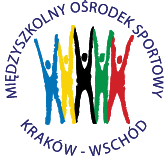 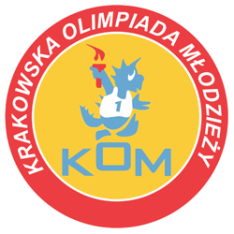 Adres: Centrum Rozwoju Com Com Zoneul. Ptaszyckiego 6 – P 09,  31 – 979 Krakówtel/fax: 12 685 58 25,   email:  biuro@kom.krakow.plwww.kom.krakow.plKraków, 7.05.2018r.Komunikat KOM 2017/18Igrzyska Dzieci w mini piłce ręcznej chłopców Miejsce rozgrywek - Hala COM COM ZONE , ul. Ptaszyckiego 6Termin: 24.04 – 8.05.2018Ilość szkół: 23Ilość uczestników: 314Ilość meczów: 43/3 w-oTERMINARZ ROZGRYWEKTabela końcowa - klasyfikacja do współzawodnictwa - chłopcyData:GodzinaMecz pomiędzy:Wynik:24.04.2018WtorekEliminacje Gr. I i II8.158.459.159.4510.1510.4511.1511.4512.1512.4513.1513.45SP 101 – SP 37SP 114 – SP 10SP 101 – SP 114SP 37 – SP 10SP 101 – SP 10SP 37 – SP 114SP 31 – SP 164Molla – SP 5SP 31 – MollaSP 164 – SP 5SP 31 – SP 5SP 164 - Molla15:512:014:29:015:16:84:54:513:28:18:37:3Grupa I1m. SP 101      6   44:82m. SP 114      4   22:203m. SP 37        2   20:234m. SP 10        0     1:36Awans: SP 101Grupa II1m. SP 164     6    20:82m. SP 31       4    25:103m. SP 5         2       9:204m. Molla      0       9:25Awans: SP 16427.04.2018PiątekEliminacje Gr. III i IVMiejsce:Hala Suche Stawy9.3010.0010.3011.0011.3012.0012.3013.0013.30SP 80 – SP 58SP 58 – SP 124SP 80 – SP 124SP 162 – SP 47SP 89 – SP 2SP 162 – SP 89SP 47 – SP 2SP 162 – SP 2SP 89 – SP 4713:21:86:55:110:07:510:010:08:7Grupa III1m. SP 80     4    19:72m. SP 124   2    13:73m. SP 58      0     3:21Awans: SP 80Grupa IV1m. SP 162     6     22:6  2m. SP 89       4     23:143m. SP 47        2    18:13SP 2 – NKL Awans: SP 16227.04.2018PiątekEliminacje Gr. V i VI9.3010.0010.3011.0011.3012.0012.3013.0013.30SP 156 – SP 129SP 129 – SP 88SP 156 – SP 88Jadwiga – SP 160SSP 5 – SP 151Jadwiga – SP 151SSP 5 – SP 160Jadwiga – SSP 5SP 160 – SP 1519:1316:610:89:16:618:76:016:25:8Grupa V1m. SP 129      4    29:152m. SP 156      2    19:213m. SP 88        0     14:26Awans: SP 129Grupa VI1m. Jadwiga     6   43:102m. SP 151       3    21:293m. SSP 5          3   14:224m. SP 160        0     6:23Awans: KSP Jadwiga7.05.2018PoniedziałekPółfinał grupa A:SP 91, SP 101, SP 80SP 129Półfinał grupa B:SP 85, SP 164, SP 162,KSP Jadwiga9.3010.0010.3011.0011.3012.0012.3013.0013.30SP 101 – SP 129SP 101 – SP 91SP 91 – SP 129SP 162 – SP 164SP 85 – JadwigaSP 164 – JadwigaSP 85 – SP 162SP 162 – JadwigaSP 85 – SP 16411:65:1015:139:015:810:511:1017:1010:8Grupa A1m. SP 91        4     25:182m. SP 101      2     16:163m. SP 129      0     19:26SP 80 – nieobecność usprawiedliwionaAwans: SP 91 i SP 101Grupa B1m. SP 85         6      36:262m. SP 162       4      36:213m. SP 164       2      18:244m. Jadwiga     0     23:42Awans: SP 85 i SP 1628.05.2018WtorekFinał11.0011.3012.0012.30SP 91 – SP 162SP 85 – SP 101SP 162 – SP 85 SP 91 – SP 10117:34:1813:48:61m. SP 912m. SP 1013m. SP 854m. SP 162MiejsceSzkołaPunkty do współzawodnictwa1SZKOŁA PODSTAWOWA Nr 91122SZKOŁA PODSTAWOWA Nr 101103SZKOŁA PODSTAWOWA Nr 8594SZKOŁA PODSTAWOWA Nr 16285-6SZKOŁA PODSTAWOWA Nr 1296,55-6SZKOŁA PODSTAWOWA Nr 1646,57Katolicka Szkoła Podstawowa „JADWIGA”58SZKOŁA PODSTAWOWA Nr 8042m. w gr.SZKOŁA PODSTAWOWA Nr 11422m. w gr.SZKOŁA PODSTAWOWA Nr 3122m. w gr.SZKOŁA PODSTAWOWA Nr 12422m. w gr.SZKOŁA PODSTAWOWA Nr 8922m. w gr.SZKOŁA PODSTAWOWA Nr 15122m. w gr.SZKOŁA PODSTAWOWA Nr 1562UdziałSZKOŁA PODSTAWOWA Nr 37 1UdziałSZKOŁA PODSTAWOWA Nr 101UdziałSZKOŁA PODSTAWOWA Nr 51UdziałKatolicka Szkoła Podstawowa im. B. Molli1UdziałSZKOŁA PODSTAWOWA Nr 471UdziałSZKOŁA PODSTAWOWA Nr 881UdziałSPOŁECZNA SZKOŁA PODSTAWOWA Nr 51UdziałSZKOŁA PODSTAWOWA Nr 1601UdziałSZKOŁA PODSTAWOWA Nr 581